ΕΛΛΗΝΙΚΗ ΔΗΜΟΚΡΑΤΙΑ                                               Καλλιθέα : 26/2/2024ΠΕΡΙΦΕΡΕΙΑ ΑΤΤΙΚΗΣ                                                    Aριθ. Πρωτ: 9989ΔΗΜΟΣ ΚΑΛΛΙΘΕΑΣ                                                                    ΘΕΜΑ : «Κοινοποίηση Πρακτικού Επιτροπής παρακολούθησης και παραλαβής προμηθειών μεταφορικών μέσων, μηχ/των έργου, λοιπών μηχ/των και οχημάτων»                                                                                                                            	Σας διαβιβάζουμε το από 26-2-2024  Πρακτικό της Επιτροπής παρακολούθησης και παραλαβής προμηθειών μεταφορικών μέσων, μηχ/των έργου, λοιπών μηχ/των και οχημάτων, που αφορά την λήψη απόφασης επί του αιτήματος του οικονομικού φορέα «Χ Ν ΠΑΥΛΟΥ ΜΟΝΟΠΡΟΣΩΠΗ ΙΚΕ» για μετάθεση του χρόνου παράδοσης  ενός (1) μικρού πολυμορφικού αυτοκινήτου.Παρακαλούμε όπως προχωρήσετε στις κατά νόμο ενέργειες.                                                ΓΙΑ ΤΗΝ ΕΠΙΤΡΟΠΗ                                                                                                                                                        ΕΜΜΑΝΟΥΗΛ ΞΕΝΑΚΗΣ                                                                                                               ΔΕ ΟΔΗΓΩΝ   /Α’                Εσωτερική Διανομή Επιτροπή ΔιαγωνισμούΤμήμα Προμηθειών & Αποθηκών                                                                        ΑΡΜΟΔΙΟΣ:Επιτροπή παρακολούθησης και παραλαβής προμηθειών μεταφορικών μέσων, μηχ/των έργου, λοιπών μηχ/των και οχημάτωνΠΡΟΣ             Τον κ. Πρόεδρο   του Δημοτικού Συμβουλίου      κ. Βασίλειο ΜπουκουβάλαΤΑΧ. Δ/ΝΣΗ    : Ελ. Βενιζέλου 270  Καλλιθέα , τ.κ. 17675ΤΗΛΕΦΩΝΟ: 2109417000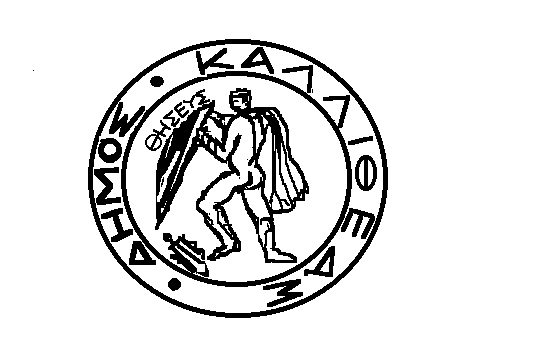 